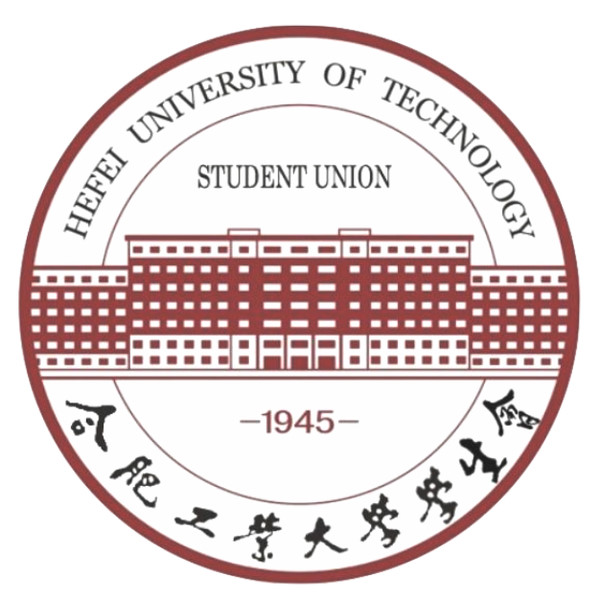 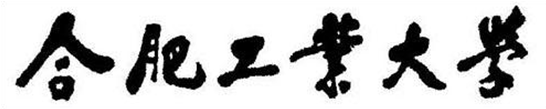 学生会 “校会之星”报名表   最终解释权归校学生会办公部所有        姓 名性 别出生年月（仅限证件照）籍 贯民 族所在中心部门（仅限证件照）政治面貌手机号码（仅限证件照）学院班级（仅限证件照）联系方式（仅限证件照）个人简介（简要叙述个人学习成绩、学生工作经历及其他方面获奖等情况，500字以内，可附页）（简要叙述个人学习成绩、学生工作经历及其他方面获奖等情况，500字以内，可附页）（简要叙述个人学习成绩、学生工作经历及其他方面获奖等情况，500字以内，可附页）（简要叙述个人学习成绩、学生工作经历及其他方面获奖等情况，500字以内，可附页）（简要叙述个人学习成绩、学生工作经历及其他方面获奖等情况，500字以内，可附页）（简要叙述个人学习成绩、学生工作经历及其他方面获奖等情况，500字以内，可附页）部门意见（部长填写）